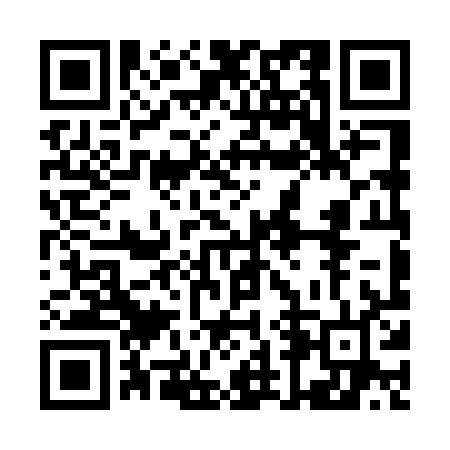 Prayer times for Gimadanga, BangladeshWed 1 May 2024 - Fri 31 May 2024High Latitude Method: NonePrayer Calculation Method: University of Islamic SciencesAsar Calculation Method: ShafiPrayer times provided by https://www.salahtimes.comDateDayFajrSunriseDhuhrAsrMaghribIsha1Wed4:085:2711:583:226:287:482Thu4:075:2711:573:216:287:493Fri4:065:2611:573:216:297:494Sat4:055:2611:573:216:297:505Sun4:045:2511:573:206:307:516Mon4:035:2411:573:206:307:517Tue4:035:2411:573:206:317:528Wed4:025:2311:573:206:317:529Thu4:015:2311:573:196:317:5310Fri4:005:2211:573:196:327:5411Sat4:005:2211:573:196:327:5412Sun3:595:2111:573:196:337:5513Mon3:585:2111:573:186:337:5614Tue3:585:2011:573:186:347:5615Wed3:575:2011:573:186:347:5716Thu3:565:1911:573:186:357:5817Fri3:565:1911:573:186:357:5818Sat3:555:1811:573:176:367:5919Sun3:555:1811:573:176:368:0020Mon3:545:1811:573:176:378:0021Tue3:545:1711:573:176:378:0122Wed3:535:1711:573:176:388:0223Thu3:535:1711:573:176:388:0224Fri3:525:1611:573:166:388:0325Sat3:525:1611:573:166:398:0326Sun3:515:1611:583:166:398:0427Mon3:515:1611:583:166:408:0528Tue3:515:1511:583:166:408:0529Wed3:505:1511:583:166:418:0630Thu3:505:1511:583:166:418:0631Fri3:505:1511:583:166:428:07